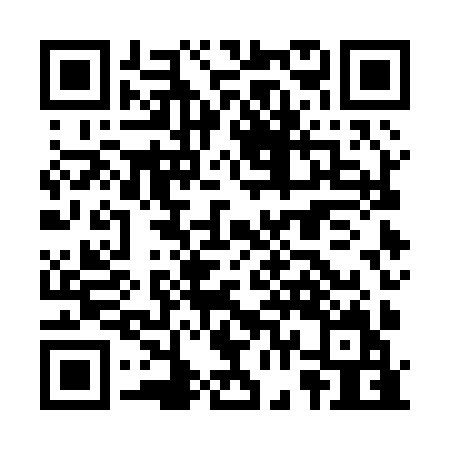 Ramadan times for Beladice, SlovakiaMon 11 Mar 2024 - Wed 10 Apr 2024High Latitude Method: Angle Based RulePrayer Calculation Method: Muslim World LeagueAsar Calculation Method: HanafiPrayer times provided by https://www.salahtimes.comDateDayFajrSuhurSunriseDhuhrAsrIftarMaghribIsha11Mon4:234:236:0811:573:555:475:477:2512Tue4:214:216:0611:563:565:485:487:2613Wed4:194:196:0411:563:575:505:507:2814Thu4:174:176:0211:563:585:515:517:3015Fri4:154:155:5911:564:005:535:537:3116Sat4:124:125:5711:554:015:545:547:3317Sun4:104:105:5511:554:025:565:567:3518Mon4:084:085:5311:554:035:575:577:3619Tue4:064:065:5111:544:045:595:597:3820Wed4:034:035:4911:544:056:006:007:4021Thu4:014:015:4711:544:076:026:027:4122Fri3:593:595:4511:544:086:036:037:4323Sat3:563:565:4311:534:096:056:057:4524Sun3:543:545:4111:534:106:066:067:4625Mon3:523:525:3911:534:116:086:087:4826Tue3:493:495:3711:524:126:096:097:5027Wed3:473:475:3511:524:136:106:107:5228Thu3:443:445:3311:524:156:126:127:5429Fri3:423:425:3011:514:166:136:137:5530Sat3:403:405:2811:514:176:156:157:5731Sun4:374:376:2612:515:187:167:168:591Mon4:354:356:2412:515:197:187:189:012Tue4:324:326:2212:505:207:197:199:033Wed4:304:306:2012:505:217:217:219:044Thu4:274:276:1812:505:227:227:229:065Fri4:254:256:1612:495:237:247:249:086Sat4:224:226:1412:495:247:257:259:107Sun4:204:206:1212:495:257:277:279:128Mon4:174:176:1012:495:267:287:289:149Tue4:154:156:0812:485:277:297:299:1610Wed4:124:126:0612:485:287:317:319:18